Муниципальная программаНавлинского городского поселения Навлинского района Брянской области «Формирование современной городской среды на 2018-2022 годы»I. ПАСПОРТМуниципальной программыНавлинского городского поселения Навлинского района Брянской области «Формирование современной городской среды на 2018-2022 годы»Общая характеристика сферы реализации муниципальной программы и прогноз ее развитияВ соответствии с основными приоритетами государственной политики в сфереблагоустройства, является комплексное развитие современной городской инфраструктуры на основе единых подходов. Комфорт и безопасность жизни жителей поселка обеспечиваются комплексом условий, создаваемых как ими самими, так администрацией Навлинского района. Современный житель поселка воспринимает всю территорию поселения, как общественное пространство и ожидает от него комфорта и безопасности.Исполнительно-распорядительным органом муниципального образования «Навлинское городское поселение» является Администрация Навлинского района.Муниципальная программа «Формирование современной городской среды на 2018-2020 годы» (далее – Программа) разработана администрацией района в целях обеспечения исполнения принятых городским поселением полномочий и определяет приоритетные направления комплексного развития современной городской инфраструктуры на основе единых подходов Навлинского городского поселения на трехлетний период.Финансовое обеспечение реализации Программы осуществляется в пределах средствбюджета муниципального образования «Навлинское городское поселение».1.3. Программа охватывает все основные направления деятельности органов местного самоуправления в рамках принятых полномочий городского поселения, а именно:- в сфере жилищно-коммунального хозяйства (жилищное хозяйство, уличное освещение, благоустройство); строительство и ремонт объектов благоустройства на территории Навлинского городского поселения.1.4. При реализации Программы могут появляться определенные проблемы, которые в среднесрочной перспективе способны оказать негативное влияние на достижение целей Программы:Проблема благоустройства дворовой территории является одной из насущных, требующих особого внимания и эффективного решения. Более 85% внутриквартальных дорог требуют производства текущего и капитального ремонта, что в значительной мере осложняет их содержание. Дворовые территории Навлинского городского поселения, обеспеченные освещением, минимальным объемом благоустройства составляют не более 13% от общего числа многоквартирных домов. Доля населения, проживающего в жилом фонде с благоустроенными дворовыми территориями от общей численности населения Навлинского городского поселения составляет не более 22 %.В Навлинском городском поселении необходимо планомерно восстанавливать облик парковых зон, зон отдыха, обеспечить организацию современного озеленения. Обустройство новых уголков отдыха, установка игровых комплексов, повышение уровня озеленения способствует улучшению, как эстетического облика, так и функциональных возможностей зон отдыха. На территории Навлинского городского поселения расположено 8 муниципальных территорий общего пользования общей площадью 12,8 гектар, из них полностью благоустроены площадью 0,82 гектар, что составляет 6,4% от общего числа. Нуждаются в благоустройстве 5 муниципальных территорий общего пользования площадью 11,98 гектар, доля которых от общего числа составляет 93,6%. 1.5. Реализация Программы осуществляется на основе законодательства Российской Федерации, действующих нормативных правовых актов Брянской области и муниципальных нормативных правовых актов.1.6. Программа реализуется ее главным администратором – администрацией Навлинского района, который осуществляет:распределение работы по реализации отдельных направлений Программы и ответственности за ее реализацию между структурными подразделениями и исполнителями главного администратора программы (далее – ответственные исполнители); оперативное принятие решений, обеспечение согласованности взаимодействия ответственных исполнителей при реализации Программы;обеспечение принятия необходимых нормативных правовых актов, приказов, методических рекомендаций по реализации Программы;учет, контроль и анализ реализации Программы.1.7. Главный администратор Программы определяет формы и методы управления реализацией Программы.Ежегодно в срок до 15 января главный администратор Программы осуществляет разработку плана реализации Программы. В ходе реализации Программы главный администратор ежегодно уточняет целевые показатели, с учетом имеющихся финансовых средств, состав ответственных исполнителей.1.8. Ответственными исполнителями Программы являются:в сфере жилищно-коммунального хозяйства (жилищное хозяйство, уличное освещение, благоустройство) – Отдел по строительству, архитектуре и ЖКХ администрации района;1.9. Ответственные исполнители Программы выполняют следующие функции:осуществляют разработку нормативно - правовой базы, сбор, анализ данных о состоянии объектов контроля и подготовку информации и предложений по Программе на стадии ее формирования;обеспечивают реализацию Программы в части своевременного и полного исполнения своих блоков в соответствии с распределением обязанностей; подготавливают и предоставляют главному администратору Программы необходимые сведения об исполнении Программы по своему блоку для формирования отчета о реализации Программы за отчетный финансовый год;участвуют в проведении мониторинга реализации Программы и оценки ее эффективности.1.10. Ответственные исполнители Программы, несут персональную ответственность:за своевременное формирование и утверждение Программы;за достижение показателей Программы и целевое использование выделенных бюджетных средств на ее реализацию. 1.11. Общую координацию деятельности ответственных исполнителей на этапах формирования Программы, обобщение результатов реализации Программы и подготовку отчета об исполнении Программы осуществляет администратор Программы – Отдел учета и отчетности администрации района.II. Цель и задача, целевой индикатор программыМуниципальная программа «Формирование современной городской среды на 2018-2022 годы»направлена на повышение уровня комплексного благоустройства для повышения качества жизни граждан Навлинского городского поселения.В целях реализации Программы необходимо решить задачи:- организация мероприятий по благоустройству нуждающихся в благоустройстве территорий общего пользования (Приложение 1), в том числе в 2018 году.- организация мероприятий по благоустройству нуждающихся в благоустройстве дворовых территорий многоквартирных домов (Приложение 2), в том числе в 2018 году (Приложение 3).- организация мероприятий по благоустройству объектов недвижимого имущества (включая объекты незавершенного строительства) и земельных участков, находящихся в собственности (пользовании) юридических лиц и индивидуальных предпринимателей, которые подлежат благоустройству не позднее 2020 года  за счет средств указанных лиц (Приложение 4)- организация мероприятий по благоустройству индивидуальных жилых домов и земельных участков, предоставленных для их размещения, с заключением по результатам инвентаризации соглашений с собственниками (пользователями) указанных домов (собственниками (пользователями) земельных участков) об их благоустройстве не позднее 2020 года в соответствии с требованиями Правил благоустройства территории Навлинского городского поселения- организация мероприятий по инвентаризации благоустройства дворовых территорий, общественных территорий, уровня благоустройства индивидуальных жилых домов и земельных участков, предоставленных для их размещения на территории Навлинского городского поселения Брянской области в соответствии с Порядком инвентаризации в соответствии с утвержденным порядком инвентаризацииЦелевой индикатор программы:площадь обустроенных зон отдыха, дворовых территорий многоквартирных домов, тротуаров и проездов, приведенных в надлежащее состояние, на территории Навлинского городского поселения III. Сроки реализации муниципальной программы.Реализация муниципальной программы осуществляется в течение 2018 – 2022 годов.IV. Ресурсное обеспечение реализации муниципальной программы.Финансирование мероприятий программы осуществляется из областного и муниципального бюджетов.Объем средств областного бюджета составляет 3557453,62 рублей, в том числе по годам:2018 год – 3557453,62 руб.2019 год –0,0 рублей,2020 год –0,0 рублей,2021 год –0,0 рублей,2022 год –0,0 рублей.	Объем средств муниципального бюджета, направляемых на финансирование мероприятий муниципальной программы, должен составлять не менее 5% от общего объема средств федеральной субсидии, и составляет 367 234,40 руб., в том числе по годам:2018 год – 187234,40 рублей,2019 год – 60 000,0 рублей,2020 год – 40 000,0 рублей,2021 год – 45 000,0 рублей,2022 год – 35 000,0 рублей.	Финансирование работ дополнительного перечня осуществляется за счет внебюджетных средств при обязательном участии собственников помещений в многоквартирных домах или заинтересованных лиц в реализации мероприятий по благоустройству дворовых территорий многоквартирных домов с долей участия определяемой как процент от стоимости мероприятий дополнительного перечня по благоустройству дворовой территории и составляет не менее 5 %. Аккумулирование и расходование средств заинтересованных лиц, направляемых на выполнение минимального, дополнительного перечней работ по благоустройству дворовых территорий, и механизм контроля, за их расходованием на территории Навлинского городского поселения производится в соответствии с утвержденным Порядком аккумулирования средств.V. Основные меры правового регулирования, направленные на достижение целей и решение задач муниципальной программы.Администрация реализует полномочия в части исполнения мероприятий муниципальной программы в соответствии с:Конституцией Российской Федерации (принята всенародным голосованием 12 декабря 1993 года);Федеральным законом от 06.10.2003 №131-ФЗ «Об общих принципах организации местного самоуправления в Российской Федерации».Жилищным кодексом Российской Федерации от 29.12.2004 №188-ФЗ.Градостроительным кодексом Российской Федерации от 29.12.2004 №190-ФЗ.Бюджетным кодексом Российской Федерации от 31.07.1998 №145-ФЗ.Федеральными законами, иными правовыми актами Президента РФ, Правительства РФ, Брянской области.Уставом муниципального образования «Навлинское городское поселение» и муниципальными правовыми актами в пределах предоставленных полномочий.VI. Состав Программы.Основой Программы является система взаимоувязанных мероприятий, согласованных по направлениям деятельности, ресурсам, исполнителям и срокам осуществления:Мероприятия по реализации обязательного перечня работ, в том числе: ремонт дворовых проездов;обеспечение освещения дворовых территорий; установка скамеек; установка урн; ремонт (устройство) площадок перед входом в подъезд; замена бордюрного камня, в том числе по годам:- в 2018 году- 3 дворовых территорий, 1- наиболее посещаемая общественная территория,- в 2019 году- 4 дворовых территорий, 1- наиболее посещаемая общественная территория,- в 2020 году- 5 дворовых территорий, 1- наиболее посещаемая общественная территория,- в 2021 году- 5 дворовых территорий, 1- наиболее посещаемая общественная территория,- в 2022 году- 5 дворовых территорий, 1- наиболее посещаемая общественная территория.2). Мероприятия по реализации дополнительного перечня работ: обустройство автомобильных парковок; озеленение территорий, включающее посадку деревьев, кустарников, газонов, снос и кронирование деревьев, корчевание пней и проч.; устройство парковочных карманов (асфальтобетонные и щебеночные покрытия); обустройство расширений проезжих частей дворовых территорий многоквартирных домов (МКД); устройство пешеходных дорожек; ремонт существующих пешеходных дорожек; приобретение и установка детского, игрового, спортивного оборудования, а также оборудования для хозяйственных площадок (коврочистки, стойки для сушки белья и др.); установка ограждений газонов, палисадников, детских, игровых, спортивных площадок, парковок; отсыпка, планировка и выравнивание газонов, палисадников, детских, игровых, спортивных и хозяйственных площадок вазонов, цветочниц устройство пандусов, направляющих дорожек из тактильной плитки для обеспечения беспрепятственного перемещения по дворовой территории МКД маломобильных групп населения; установка ограждающих устройств: бетонных, металлических, столбиков для ограждения парковок, тротуаров, детских игровых площадок, спортивных площадок (кроме шлагбаумов и автоматических ворот); установка вазонов, цветочниц.3.) Мероприятия по благоустройству объектов недвижимого имущества (включая объекты незавершенного строительства) и земельных участков, находящихся в собственности (пользовании) юридических лиц и индивидуальных предпринимателей, которые подлежат благоустройству не позднее 2020 года за счет средств указанных лиц.4.) Организация мероприятий по благоустройству индивидуальных жилых домов и земельных участков, предоставленных для их размещения, с заключением по результатам инвентаризации соглашений с собственниками (пользователями) указанных домов (собственниками (пользователями) земельных участков) об их благоустройстве не позднее 2020 года в соответствии с требованиями Правил благоустройства территории Навлинского городского поселенияПлан реализации программы представлен в приложении 5 к настоящей Программе.VII. Вовлечение граждан, организаций в процесс обсуждения проекта муниципальной программы, отбора дворовых территорий, муниципальных территорий общего пользования для включения в муниципальную программуУчастие граждан, организаций должны быть направлены на наиболее полное включение всех заинтересованных сторон, на выявление их истинных интересов и ценностей, на достижение согласия по целям и планам реализации проектов по благоустройству дворовых территорий, муниципальных территорий общего пользования.Обсуждение муниципальных территорий общего пользования подлежащих благоустройству, проектов благоустройства указанных территорий должно быть открытым. Все решения, касающиеся благоустройства муниципальных территорий общего пользования должны приниматься открыто и гласно, с учетом мнения жителей соответствующего муниципального образования.Для повышения уровня доступности информации и информирования граждан и других субъектов городской жизни о задачах и проектах по благоустройству дворовых территорий, муниципальных территорий общего пользования создан интерактивный портал в сети «Интернет», предоставляющий наиболее полную и актуальную информацию в данной сфере. VIII. Осуществление контроля реализации муниципальной программы В целях осуществления контроля и координации за ходом выполнения муниципальной программы создать общественную комиссию из представителей органов местного самоуправления, политических партий и движений, общественных организаций, иных лиц для организации такого обсуждения, проведения комиссионной оценки предложений заинтересованных лиц, а также для осуществления контроля за реализацией программы после ее утверждения в установленном порядке (далее – муниципальная общественная комиссия).IX. Ожидаемые результаты реализации муниципальной программы.Прогноз показателей (индикаторов) муниципальной программы по годам ее реализации представлен в приложении 6 к настоящей Программе.Перечень наиболее посещаемой муниципальной территории общего пользования,подлежащих обустройству  в рамках реализации муниципальной программыНавлинского городского поселения Навлинского района Брянской области «Формирование современной городской среды на 2018-2022 годы»В том числе в 2018 году:Сквер им. П.И. Деревянко.Переченьдворовых территорий многоквартирных домов, подлежащих обустройству в рамках реализации муниципальной программы Навлинского городского поселения Навлинского района «Формирование современной городской среды на 2018-2022 годы».Переченьдворовых территорий многоквартирных домов, подлежащих обустройству в рамках реализации муниципальной программы Навлинского городского поселения Навлинского района «Формирование современной городской среды на 2018-2022 годы» на 2018 год.дворовая территория: п. Навля, ул. Ленина, д.53 дворовая территория: п. Навля, ул. Р.Люксембург, д.53; ул. Р.Люксембург, д.55дворовая территория: п. Навля,  ул. Красных Партизан, д. 72Перечень объектов недвижимого имущества (включая объекты незавершенного строительства) и земельных участков, находящихся в собственности (пользовании) юридических лиц и индивидуальных предпринимателей, которые подлежат благоустройству не позднее 2020 года.Магазин «1000 мелочей», Брянская область, п. Навля, ул. Д. Емлютина, 3АТЦ «Царь-град», Брянская область, п. Навля, ул. Р. Люксембург, 15БМагазин «Ермак», Брянская область, п. Навля, ул. Р. Люксембург, 61ТЦ «Вкусняша», Брянская область, п. Навля, ул. Красных Партизан, 23Магазин «Дикси», Брянская область, п. Навля, ул. Советская, 6МУП «Навлинский районный водоканал», Брянская область, п. Навля, ул. Ленина, 56План реализации муниципальной программы   «Формирование современной городской среды на 2018-2022 годы»Примечание:  Сведения о показателях (индикаторах) муниципальной программы                                                                                                 «Формирование современной городской среды на 2018-2022 годы»Визуализированный перечень образцов элементов благоустройства, предлагаемых к размещению на дворовой территории в соответствии с минимальным перечнем работ по благоустройству дворовых территорийВизуализация элементов обустройства наиболее посещаемойобщественно значимой территории сквера им. П.И. ДеревянкоСквер им. П.И. Деревянко расположен в центре п. Навля Навлинского района Брянской области. Общая площадь территории составляет 20 944 кв.м. На территории сквера располагается МБУК «Навлинский дом культуры». Сквер оборудован пешеходными коммуникациями, имеет ограждение по периметру, имеется выделенная территория для размещения детской игровой площадки. Общие сведения о территории благоустройства Основной идеей данного проекта благоустройства является создание возможности зоны отдыха для детей и для взрослых. В данном сквере предусмотрено установка детского игрового комплекса размерами 10х15м, а также универсальной спортивной площадки размером 30х15м и площадки воркаут. На каждой площадке устанавливаются скамейки. Рядом с каждой скамьей устанавливаются урны для мусора. Проектом предусмотрена установка малых архитектурных форм: качели, горка, гимнастический комплекс, спортивное оборудование и т.д.Обустройство площадок предусматривает выравнивание поверхностей и подготовку основания для установки малых архитектурных форм и спортивного оборудования.Схема расположения детской игровой площадки, универсальной спортивной площадки, площадки воркаут на территории сквера им. П. И. Деревянко 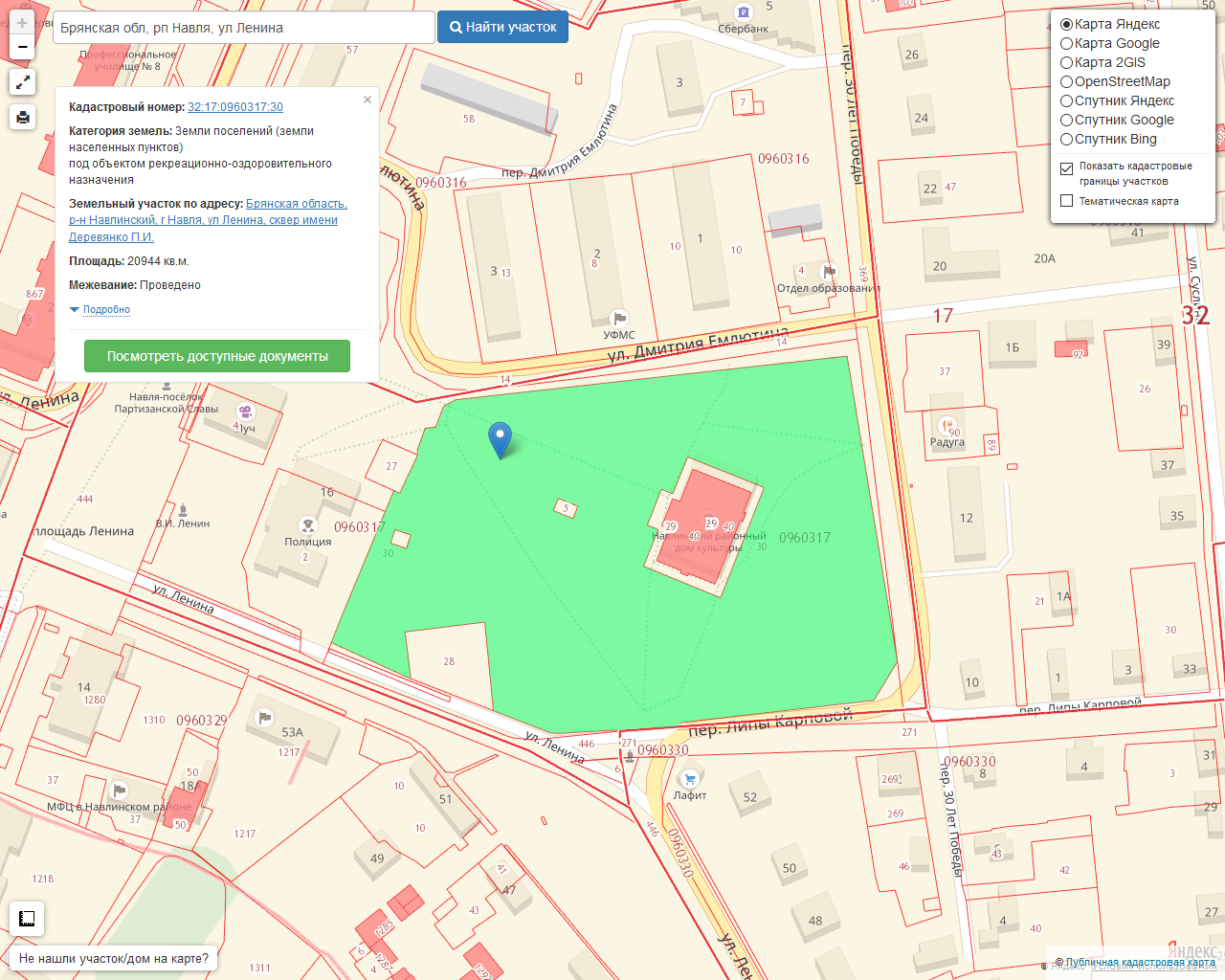 Визуализация объетов благоустройстваСкамья парковая					             Урна уличная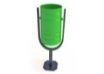 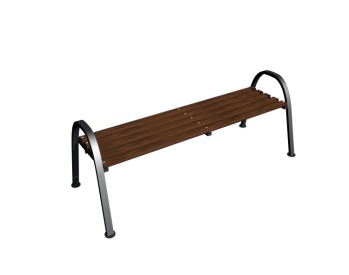 Элементы детской игровой площадки.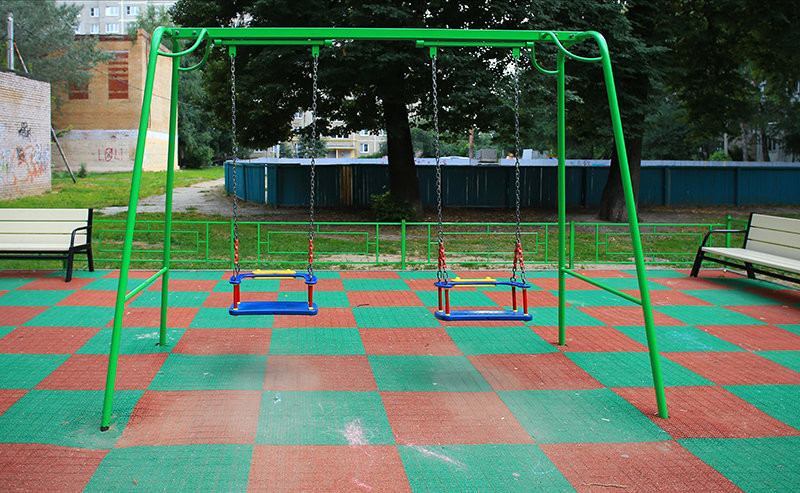 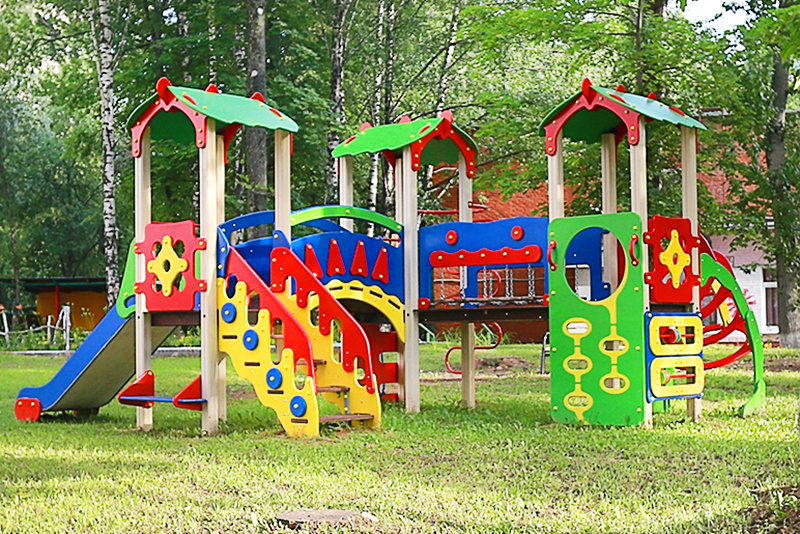 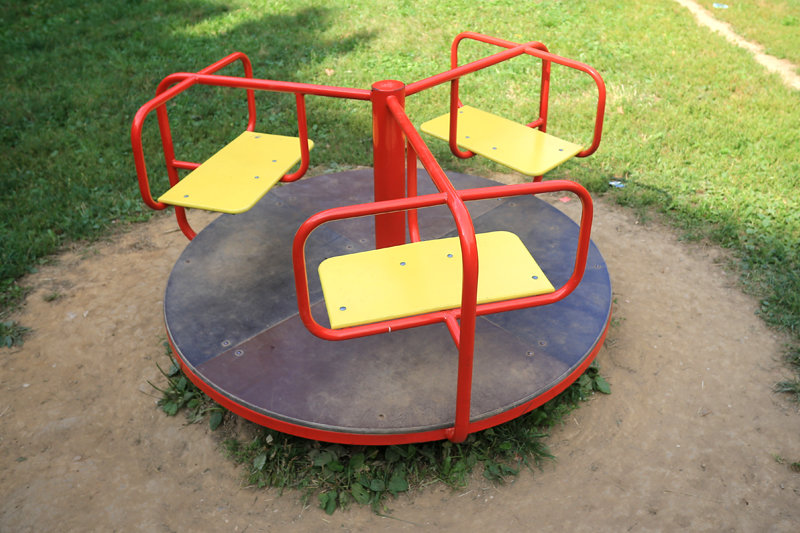 Схема размещения элементов детской площадки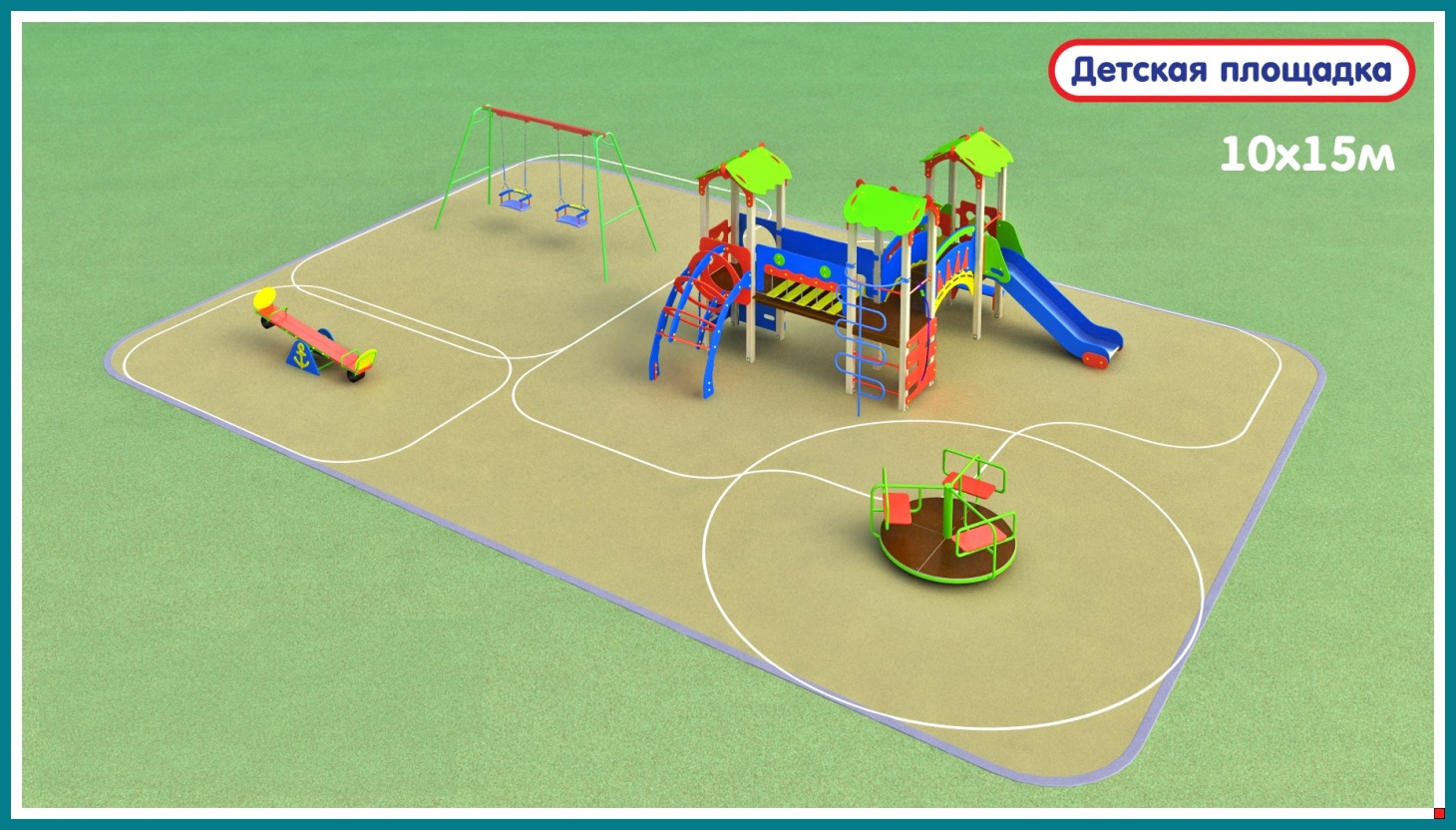 Универсальная спортивная площадка.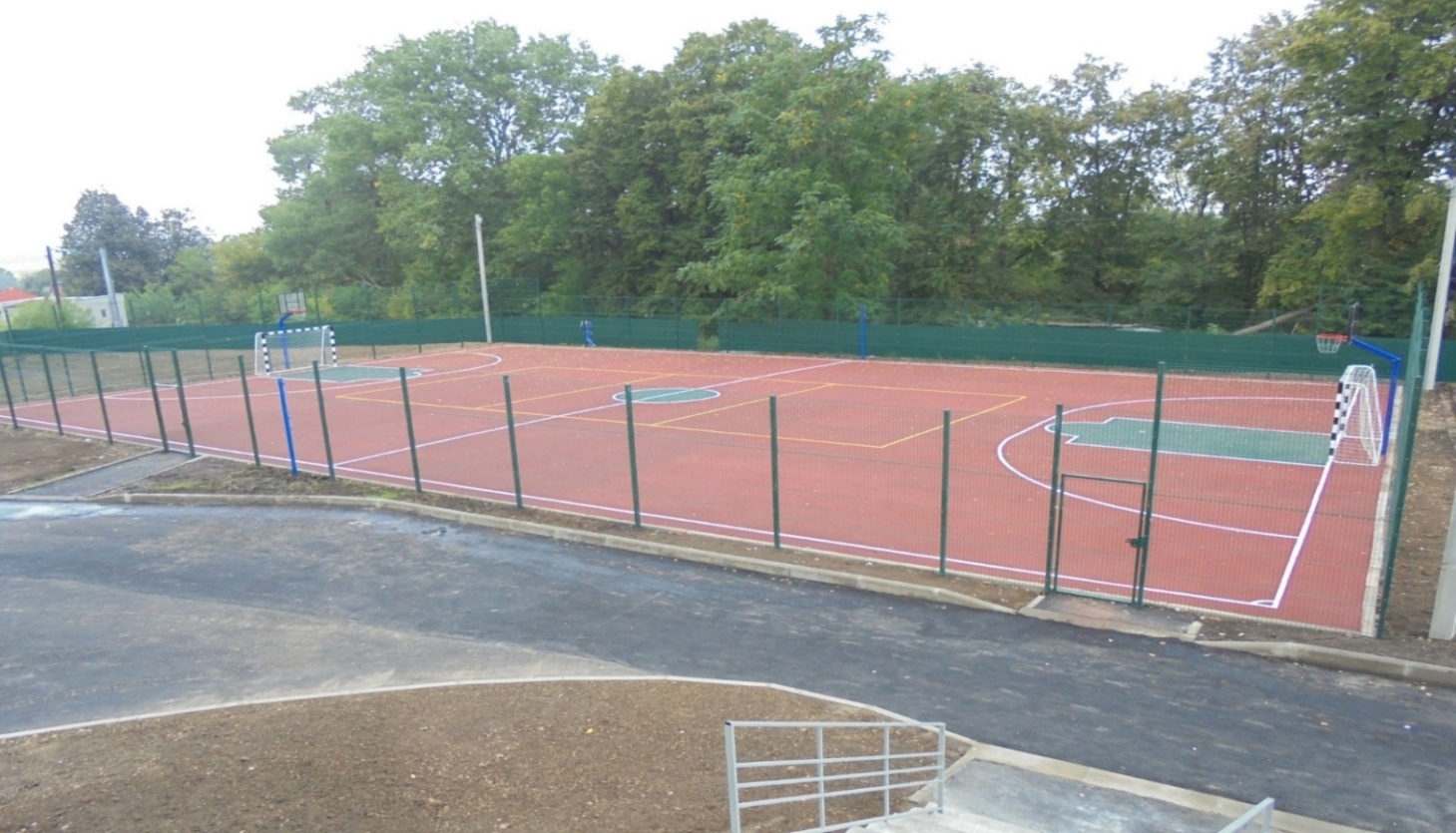 Площадка - воркаут (гимнастический комплекс).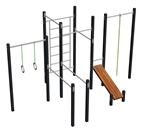 УТВЕРЖДЕНАПостановлением администрации Навлинского района от 10.07.2018 № 455        Ответственный исполнитель муниципальной программыОтветственный исполнитель ПрограммыАдминистрация Навлинского районаСоисполнители муниципальной программыСоисполнители ПрограммыОтдел по строительству, архитектуре и ЖКХПеречень подпрограммПеречень подпрограммОтсутствуютЦели муниципальной программыЦели программыПовышение уровня комплексного благоустройства для повышения качества жизни граждан на территории Навлинского городского поселения Навлинского района Брянской области Задачи муниципальной программыЗадачи программыОрганизация мероприятий по благоустройству нуждающихся в благоустройстве территорий общего пользования;Организация мероприятий по благоустройству нуждающихся в благоустройстве дворовых территорий многоквартирных домов.Организация мероприятий по благоустройству объектов недвижимого имущества (включая объекты незавершенного строительства) и земельных участков, находящихся в собственности (пользовании) юридических лиц и индивидуальных предпринимателей, которые подлежат благоустройству не позднее 2020 года за счет средств указанных лиц. Организация мероприятий по благоустройству индивидуальных жилых домов и земельных участков, предоставленных для их размещения, с заключением по результатам инвентаризации соглашений с собственниками (пользователями) указанных домов (собственниками (пользователями) земельных участков) об их благоустройстве не позднее 2020 года в соответствии с требованиями Правил благоустройства территории Навлинского городского поселенияЭтапы и сроки реализации муниципальной программыЭтапы и сроки реализации Программы2018-2020 годыОбъемы бюджетных ассигнований на реализацию муниципальной программыОбъемы и источники финансирования Программы Общий объем финансирования Программы за счет средств местного бюджета в 2018-2022 годы составляет 367234,40 рублей, в том числе по годам:2018 год – 187 234,40 рублей,2019 год – 60 000,0 рублей,2020 год – 40 000,0 рублей,2021 год – 45 000,0 рублей,2022 год – 35 000,0 рублей.	Общий объем финансирования Программы за счет средств областного бюджета составляет 3557453,62 рублей, в том числе по годам:2018 год – 3557453,62 руб., 2019 год –*рублей, 2020 год –*рублей, 2021 год –*рублей, 2022 год –*рублей.Внебюджетные средства:2018 год -59 980,98  рублейОжидаемые результаты реализации муниципальной программыОжидаемые результаты реализации муниципальной Программы- увеличение доли благоустроенных дворовых территорий МКД по отношению к общему количеству дворовых территорий МКД Навлинского городского поселения:в 2018г. – 100%, в 2019г. – 100%, в 2020г. – 100%; в 2021г. – 100%; в 2022г. – 100%;- увеличение доли площади благоустроенных муниципальных территорий общего пользования 2018г - 100 %, 2019г - 100 %, 2020г - 100%, в 2021г. – 100%; в 2022г. – 100%.Приложение 1 к муниципальной программе «Формирование современной городской среды на 2018-2022 годы»№ п/пТерритория общего пользования1Сквер им. Деревянко2Стела «Поселок Партизанской славы»3ул. Красных Партизан 4Пляж озера в парке им. Князева5Парк им. КнязеваПриложение 2 к муниципальной программе «Формирование современной городской среды на 2018-2022 годы»1дворовая территория ул.Советская, д.1,  ул.Советская,д.32дворовая территория ул.Ленина, д.53 3дворовая территория ул.Ленина, д.82 , ул.Ленина, д.84,  ул.Ленина, д.86, ул.Ленина, д.88, ул.Калинина, д.1, ул.Калинина, д.1а, пер.1-й Калинина,д.5; пер.1-й Калинина,д.74дворовая территория ул.Л.Гарсиа, д.135дворовая территория  ул.Л.Гарсиа, д.176дворовая территория пер.2-й Микрорайон, д.197дворовая территория пер.30л.Победы, д.1,  пер.30л.Победы, д.1а, ул.Д.Емлютина,д.2;  ул.Д.Емлютина,д.38дворовая территория пер.30л.Победы, д.129дворовая территория ул.Кр.Партизан,д.27; ул.Г.Петренко, д.2; ул.Г.Петренко, д.410дворовая территория  ул.Г.Петренко, д.6; ул.Г.Петренко, д.6а11дворовая территория  ул.Г.Петренко, д.8, ул.Г.Петренко, д.10; ул.Г.Петренко, д.10а, ул.Кр.Партизан,д.33; ул.Кр.Партизан,д.33/112дворовая территория ул.Кр.Партизан,д.1213дворовая территория ул.Кр.Партизан,д.1514дворовая территория ул. Кр.Партизан,  д.22,  ул. Кр. Партизан,д.24,  ул. Кр. Партизан,д.2615дворовая территория ул.Р.Люксембург,д.216дворовая территория ул.Р.Люксембург,д.2а17дворовая территория  ул.Р.Люксембург,д.318дворовая территория ул.Р.Люксембург, д.53; ул.Р.Люксембург, д.55 19дворовая территория ул.Мелиораторов, д.1; ул.Мелиораторов, д.2; ул.Мелиораторов, д.3; ул.Мелиораторов, д.4; ул.Мелиораторов, д.4820дворовая территория  ул. Кр.Партизан, д.70а21дворовая территория ул.Промышленная, д.1422дворовая территория ул.Кр.Партизан, д. 72 Приложение 3 к муниципальной программе «Формирование современной городской среды на 2018-2022 годы»Приложение 4 к муниципальной программе «Формирование современной городской среды на 2018-2022 годы»Приложение 5 к муниципальной программе «Формирование современной городской среды на 2018-2022 годы»№ п/пНаименование Подпрограммы, основного мероприятия, направления расходов, мероприятияОтветственный исполнитель, соисполнителиИсточник
финансового
обеспеченияОбъем средств на реализацию, рублейОбъем средств на реализацию, рублейОбъем средств на реализацию, рублейОбъем средств на реализацию, рублейОбъем средств на реализацию, рублейСвязь основного мероприятия и показателей (порядковые номера показателей)№ п/пНаименование Подпрограммы, основного мероприятия, направления расходов, мероприятияОтветственный исполнитель, соисполнителиИсточник
финансового
обеспечения2018 год2019 год2020 год2021 год2022 годСвязь основного мероприятия и показателей (порядковые номера показателей)1Муниципальная программа   «Формирование современной городской среды на 2018-2022 годы»Администрация Навлинского районасредства областного бюджета <*>3557453,620,000,000,000,001-21Муниципальная программа   «Формирование современной городской среды на 2018-2022 годы»Администрация Навлинского районасредства бюджета МО "Навлинское городское поселение"187234,4060 000,0040 000,0045 000,0035 000,001-21Муниципальная программа   «Формирование современной городской среды на 2018-2022 годы»Администрация Навлинского районавнебюджетные средства <**>59980,980,000,000,000,001-21Муниципальная программа   «Формирование современной городской среды на 2018-2022 годы»Администрация Навлинского районаитого3804669,0060 000,0040 000,0045 000,0035 000,001.1.Мероприятия по реализации обязательного перечня работ Администрация Навлинского района; отдел по строительству, архитектуре и ЖКХ администрации районасредства областного бюджета <*>3470785,100,000,000,000,001,21.1.Мероприятия по реализации обязательного перечня работ Администрация Навлинского района; отдел по строительству, архитектуре и ЖКХ администрации районасредства бюджета МО "Навлинское городское поселение"182672,960 000,0040 000,0045 000,0035 000,001,21.1.Мероприятия по реализации обязательного перечня работ Администрация Навлинского района; отдел по строительству, архитектуре и ЖКХ администрации районавнебюджетные средства <**>0,000,000,000,000,001,21.1.Мероприятия по реализации обязательного перечня работ Администрация Навлинского района; отдел по строительству, архитектуре и ЖКХ администрации районаитого3653458,0060 000,0040 000,0045 000,0035 000,001.1.1. 2018 год Благоустройство дворовых территорий МКД 1) ул. Кр. Партизан, 72;2).ул.  Р. Люксембург, 55, 53; 3). ул. Ленина, 53  и благоустройство сквера имени П.И. ДеревянкоАдминистрация Навлинского района; отдел по строительству, архитектуре и ЖКХ администрации районасредства областного бюджета <*>3470785,100,000,000,000,001,21.1.1. 2018 год Благоустройство дворовых территорий МКД 1) ул. Кр. Партизан, 72;2).ул.  Р. Люксембург, 55, 53; 3). ул. Ленина, 53  и благоустройство сквера имени П.И. ДеревянкоАдминистрация Навлинского района; отдел по строительству, архитектуре и ЖКХ администрации районасредства бюджета МО "Навлинское городское поселение"182672,900,000,000,000,001.1.1. 2018 год Благоустройство дворовых территорий МКД 1) ул. Кр. Партизан, 72;2).ул.  Р. Люксембург, 55, 53; 3). ул. Ленина, 53  и благоустройство сквера имени П.И. ДеревянкоАдминистрация Навлинского района; отдел по строительству, архитектуре и ЖКХ администрации районавнебюджетные средства <**>0,000,000,000,000,001.1.1. 2018 год Благоустройство дворовых территорий МКД 1) ул. Кр. Партизан, 72;2).ул.  Р. Люксембург, 55, 53; 3). ул. Ленина, 53  и благоустройство сквера имени П.И. ДеревянкоАдминистрация Навлинского района; отдел по строительству, архитектуре и ЖКХ администрации районаитого3653458,000,000,000,000,00 1.1.2.2019 год Благоустройство дворовых территорий МКД и благоустройство стелы "Поселок Партизанской славы"Администрация Навлинского района; отдел по строительству, архитектуре и ЖКХ администрации районасредства областного бюджета <*>0,000,000,000,000,001,2 1.1.2.2019 год Благоустройство дворовых территорий МКД и благоустройство стелы "Поселок Партизанской славы"Администрация Навлинского района; отдел по строительству, архитектуре и ЖКХ администрации районасредства бюджета МО "Навлинское городское поселение"0,0060 000,000,000,000,00 1.1.2.2019 год Благоустройство дворовых территорий МКД и благоустройство стелы "Поселок Партизанской славы"Администрация Навлинского района; отдел по строительству, архитектуре и ЖКХ администрации районавнебюджетные средства <**>0,000,000,000,000,00 1.1.2.2019 год Благоустройство дворовых территорий МКД и благоустройство стелы "Поселок Партизанской славы"Администрация Навлинского района; отдел по строительству, архитектуре и ЖКХ администрации районаитого0,0060 000,000,000,000,00 1.1.3.2020 год Благоустройство дворовых территорий МКД и благоустройство улицы Красных ПартизанАдминистрация Навлинского района; отдел по строительству, архитектуре и ЖКХ администрации районасредства областного бюджета <*>0,000,000,000,000,001,2 1.1.3.2020 год Благоустройство дворовых территорий МКД и благоустройство улицы Красных ПартизанАдминистрация Навлинского района; отдел по строительству, архитектуре и ЖКХ администрации районасредства бюджета МО "Навлинское городское поселение"0,000,0040 000,000,000,00 1.1.3.2020 год Благоустройство дворовых территорий МКД и благоустройство улицы Красных ПартизанАдминистрация Навлинского района; отдел по строительству, архитектуре и ЖКХ администрации районавнебюджетные средства <**>0,000,000,000,000,00 1.1.3.2020 год Благоустройство дворовых территорий МКД и благоустройство улицы Красных ПартизанАдминистрация Навлинского района; отдел по строительству, архитектуре и ЖКХ администрации районаитого0,000,0040 000,000,000,00 1.1.4 2021 год Благоустройство дворовых территорий МКД и благоустройство пляжа озера в парке имени КнязеваАдминистрация Навлинского района; отдел по строительству, архитектуре и ЖКХ администрации районасредства областного бюджета <*>0,000,000,000,000,001,2 1.1.4 2021 год Благоустройство дворовых территорий МКД и благоустройство пляжа озера в парке имени КнязеваАдминистрация Навлинского района; отдел по строительству, архитектуре и ЖКХ администрации районасредства бюджета МО "Навлинское городское поселение"0,000,000,0045 000,000,00 1.1.4 2021 год Благоустройство дворовых территорий МКД и благоустройство пляжа озера в парке имени КнязеваАдминистрация Навлинского района; отдел по строительству, архитектуре и ЖКХ администрации районавнебюджетные средства <**>0,000,000,000,000,00 1.1.4 2021 год Благоустройство дворовых территорий МКД и благоустройство пляжа озера в парке имени КнязеваАдминистрация Навлинского района; отдел по строительству, архитектуре и ЖКХ администрации районаитого0,000,000,0045 000,000,00 1.1.5.2022 год Благоустройство дворовых территорий МКД и благоустройство парка имени КнязеваАдминистрация Навлинского района; отдел по строительству, архитектуре и ЖКХ администрации районасредства областного бюджета <*>0,000,000,000,000,001,2 1.1.5.2022 год Благоустройство дворовых территорий МКД и благоустройство парка имени КнязеваАдминистрация Навлинского района; отдел по строительству, архитектуре и ЖКХ администрации районасредства бюджета МО "Навлинское городское поселение"0,000,000,000,0035 000,00 1.1.5.2022 год Благоустройство дворовых территорий МКД и благоустройство парка имени КнязеваАдминистрация Навлинского района; отдел по строительству, архитектуре и ЖКХ администрации районавнебюджетные средства <**>0,000,000,000,000,00 1.1.5.2022 год Благоустройство дворовых территорий МКД и благоустройство парка имени КнязеваАдминистрация Навлинского района; отдел по строительству, архитектуре и ЖКХ администрации районаитого0,000,000,000,0035 000,001.2Мероприятия по реализации обязательного перечня работ Администрация Навлинского района; отдел по строительству, архитектуре и ЖКХ администрации районасредства областного бюджета <*>86668,520,000,000,000,001,21.2Мероприятия по реализации обязательного перечня работ Администрация Навлинского района; отдел по строительству, архитектуре и ЖКХ администрации районасредства бюджета МО "Навлинское городское поселение"4561,500,000,000,000,001.2Мероприятия по реализации обязательного перечня работ Администрация Навлинского района; отдел по строительству, архитектуре и ЖКХ администрации районавнебюджетные средства <**>59980,980,000,000,000,001.2Мероприятия по реализации обязательного перечня работ Администрация Навлинского района; отдел по строительству, архитектуре и ЖКХ администрации районаитого1512110,000,000,000,001.2.1.2018 год Мероприятия по реализации дополнительного перечня работ Благоустройство дворовых территорий МКД: 1). ул. Кр. Партизан, 72;53; 2).ул.  Р. Люксембург, 55,3). ул. Ленина, 53Администрация Навлинского района; отдел по строительству, архитектуре и ЖКХ администрации районасредства областного бюджета <*>86668,520,000,000,000,001-21.2.1.2018 год Мероприятия по реализации дополнительного перечня работ Благоустройство дворовых территорий МКД: 1). ул. Кр. Партизан, 72;53; 2).ул.  Р. Люксембург, 55,3). ул. Ленина, 53Администрация Навлинского района; отдел по строительству, архитектуре и ЖКХ администрации районасредства бюджета МО "Навлинское городское поселение"4561,500,000,000,000,001-21.2.1.2018 год Мероприятия по реализации дополнительного перечня работ Благоустройство дворовых территорий МКД: 1). ул. Кр. Партизан, 72;53; 2).ул.  Р. Люксембург, 55,3). ул. Ленина, 53Администрация Навлинского района; отдел по строительству, архитектуре и ЖКХ администрации районавнебюджетные средства <**>59980,980,000,000,000,001-21.2.1.2018 год Мероприятия по реализации дополнительного перечня работ Благоустройство дворовых территорий МКД: 1). ул. Кр. Партизан, 72;53; 2).ул.  Р. Люксембург, 55,3). ул. Ленина, 53Администрация Навлинского района; отдел по строительству, архитектуре и ЖКХ администрации районаитого1512110,000,000,000,001.2.2.2019 год Мероприятия по реализации дополнительного перечня работ по благоустройству дворовых территорий МКД Администрация Навлинского района; отдел по строительству, архитектуре и ЖКХ администрации районасредства областного бюджета <*>0,000,000,000,000,001-21.2.2.2019 год Мероприятия по реализации дополнительного перечня работ по благоустройству дворовых территорий МКД Администрация Навлинского района; отдел по строительству, архитектуре и ЖКХ администрации районасредства бюджета МО "Навлинское городское поселение"0,000,000,000,000,001.2.2.2019 год Мероприятия по реализации дополнительного перечня работ по благоустройству дворовых территорий МКД Администрация Навлинского района; отдел по строительству, архитектуре и ЖКХ администрации районавнебюджетные средства <**>0,000,000,000,000,001.2.2.2019 год Мероприятия по реализации дополнительного перечня работ по благоустройству дворовых территорий МКД Администрация Навлинского района; отдел по строительству, архитектуре и ЖКХ администрации районаитого0,000,000,000,000,001.2.3.2020 год Мероприятия по реализации дополнительного перечня работ по благоустройству дворовых территорий МКД Администрация Навлинского района; отдел по строительству, архитектуре и ЖКХ администрации районасредства областного бюджета <*>0,000,000,000,000,001-21.2.3.2020 год Мероприятия по реализации дополнительного перечня работ по благоустройству дворовых территорий МКД Администрация Навлинского района; отдел по строительству, архитектуре и ЖКХ администрации районасредства бюджета МО "Навлинское городское поселение"0,000,000,000,000,001.2.3.2020 год Мероприятия по реализации дополнительного перечня работ по благоустройству дворовых территорий МКД Администрация Навлинского района; отдел по строительству, архитектуре и ЖКХ администрации районавнебюджетные средства <**>0,000,000,000,000,001.2.3.2020 год Мероприятия по реализации дополнительного перечня работ по благоустройству дворовых территорий МКД Администрация Навлинского района; отдел по строительству, архитектуре и ЖКХ администрации районаитого0,000,000,000,000,001.2.4.2021 год Мероприятия по реализации дополнительного перечня работ по благоустройству дворовых территорий МКД Администрация Навлинского района; отдел по строительству, архитектуре и ЖКХ администрации районасредства областного бюджета <*>0,000,000,000,000,001-21.2.4.2021 год Мероприятия по реализации дополнительного перечня работ по благоустройству дворовых территорий МКД Администрация Навлинского района; отдел по строительству, архитектуре и ЖКХ администрации районасредства бюджета МО "Навлинское городское поселение"0,000,000,000,000,001.2.4.2021 год Мероприятия по реализации дополнительного перечня работ по благоустройству дворовых территорий МКД Администрация Навлинского района; отдел по строительству, архитектуре и ЖКХ администрации районавнебюджетные средства <**>0,000,000,000,000,001.2.4.2021 год Мероприятия по реализации дополнительного перечня работ по благоустройству дворовых территорий МКД Администрация Навлинского района; отдел по строительству, архитектуре и ЖКХ администрации районаитого0,000,000,000,000,001.2.5.2022 год Мероприятия по реализации дополнительного перечня работ по благоустройству дворовых территорий МКД Администрация Навлинского района; отдел по строительству, архитектуре и ЖКХ администрации районасредства областного бюджета <*>0,000,000,000,000,001-21.2.5.2022 год Мероприятия по реализации дополнительного перечня работ по благоустройству дворовых территорий МКД Администрация Навлинского района; отдел по строительству, архитектуре и ЖКХ администрации районасредства бюджета МО "Навлинское городское поселение"0,000,000,000,000,001.2.5.2022 год Мероприятия по реализации дополнительного перечня работ по благоустройству дворовых территорий МКД Администрация Навлинского района; отдел по строительству, архитектуре и ЖКХ администрации районавнебюджетные средства <**>0,000,000,000,000,001.2.5.2022 год Мероприятия по реализации дополнительного перечня работ по благоустройству дворовых территорий МКД Администрация Навлинского района; отдел по строительству, архитектуре и ЖКХ администрации районаитого0,000,000,000,000,00<*> средства областного бюджета     - уточняются по мере поступления средств на указанные цели из областного бюджета  <**> внебюджетные средства  - уточняются по мере поступления средств на указанные цели  Приложение 6 к муниципальной программе «Формирование современной городской среды на 2018-2022 годы»Цель муниципальной программы: Повышение уровня комплексного благоустройства для повышения качества жизни граждан на территории Навлинского городского поселения Навлинского района Брянской области Цель муниципальной программы: Повышение уровня комплексного благоустройства для повышения качества жизни граждан на территории Навлинского городского поселения Навлинского района Брянской области Цель муниципальной программы: Повышение уровня комплексного благоустройства для повышения качества жизни граждан на территории Навлинского городского поселения Навлинского района Брянской области Цель муниципальной программы: Повышение уровня комплексного благоустройства для повышения качества жизни граждан на территории Навлинского городского поселения Навлинского района Брянской области Цель муниципальной программы: Повышение уровня комплексного благоустройства для повышения качества жизни граждан на территории Навлинского городского поселения Навлинского района Брянской области Цель муниципальной программы: Повышение уровня комплексного благоустройства для повышения качества жизни граждан на территории Навлинского городского поселения Навлинского района Брянской области Цель муниципальной программы: Повышение уровня комплексного благоустройства для повышения качества жизни граждан на территории Навлинского городского поселения Навлинского района Брянской области Цель муниципальной программы: Повышение уровня комплексного благоустройства для повышения качества жизни граждан на территории Навлинского городского поселения Навлинского района Брянской области Цель муниципальной программы: Повышение уровня комплексного благоустройства для повышения качества жизни граждан на территории Навлинского городского поселения Навлинского района Брянской области № п/пНаименование показателя (индикатора)Единица измеренияЦелевые значения показателей (индикаторов)Целевые значения показателей (индикаторов)Целевые значения показателей (индикаторов)Целевые значения показателей (индикаторов)Целевые значения показателей (индикаторов)Целевые значения показателей (индикаторов)№ п/пНаименование показателя (индикатора)Единица измерения2018 год2019 год2020 год2021 год2021 год2022 годЗадача № 1 муниципальной программы: Организация мероприятий по благоустройству нуждающихся в благоустройстве территорий общего пользованияЗадача № 1 муниципальной программы: Организация мероприятий по благоустройству нуждающихся в благоустройстве территорий общего пользованияЗадача № 1 муниципальной программы: Организация мероприятий по благоустройству нуждающихся в благоустройстве территорий общего пользованияЗадача № 1 муниципальной программы: Организация мероприятий по благоустройству нуждающихся в благоустройстве территорий общего пользованияЗадача № 1 муниципальной программы: Организация мероприятий по благоустройству нуждающихся в благоустройстве территорий общего пользованияЗадача № 1 муниципальной программы: Организация мероприятий по благоустройству нуждающихся в благоустройстве территорий общего пользованияЗадача № 1 муниципальной программы: Организация мероприятий по благоустройству нуждающихся в благоустройстве территорий общего пользованияЗадача № 1 муниципальной программы: Организация мероприятий по благоустройству нуждающихся в благоустройстве территорий общего пользованияЗадача № 1 муниципальной программы: Организация мероприятий по благоустройству нуждающихся в благоустройстве территорий общего пользования1Количество благоустроенных муниципальных территорий общего пользованияшт.111111Задача № 2 муниципальной программы: Организация мероприятий по благоустройству нуждающихся в благоустройстве дворовых территорий многоквартирных домов.Задача № 2 муниципальной программы: Организация мероприятий по благоустройству нуждающихся в благоустройстве дворовых территорий многоквартирных домов.Задача № 2 муниципальной программы: Организация мероприятий по благоустройству нуждающихся в благоустройстве дворовых территорий многоквартирных домов.Задача № 2 муниципальной программы: Организация мероприятий по благоустройству нуждающихся в благоустройстве дворовых территорий многоквартирных домов.Задача № 2 муниципальной программы: Организация мероприятий по благоустройству нуждающихся в благоустройстве дворовых территорий многоквартирных домов.Задача № 2 муниципальной программы: Организация мероприятий по благоустройству нуждающихся в благоустройстве дворовых территорий многоквартирных домов.Задача № 2 муниципальной программы: Организация мероприятий по благоустройству нуждающихся в благоустройстве дворовых территорий многоквартирных домов.Задача № 2 муниципальной программы: Организация мероприятий по благоустройству нуждающихся в благоустройстве дворовых территорий многоквартирных домов.Задача № 2 муниципальной программы: Организация мероприятий по благоустройству нуждающихся в благоустройстве дворовых территорий многоквартирных домов.2Количество благоустроенных дворовых территорийшт.345555Приложение 7 к муниципальной программе «Формирование современной городской среды на 2018-2022 годы»№Наименование элемента благоустройстваВизуализированное изображение(фотопример)1Асфальтобетонное покрытие, замена бордюрного камня 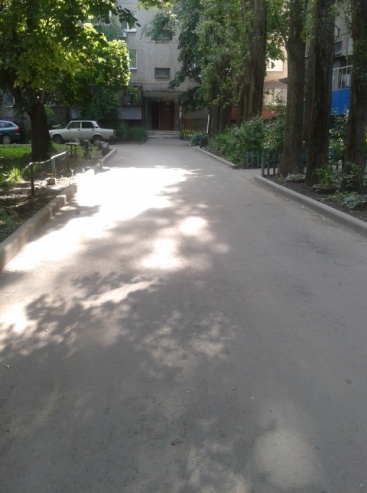 2Скамья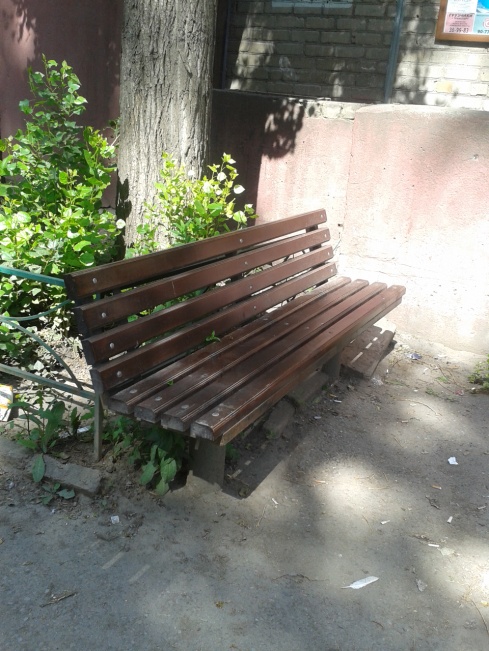 3Урна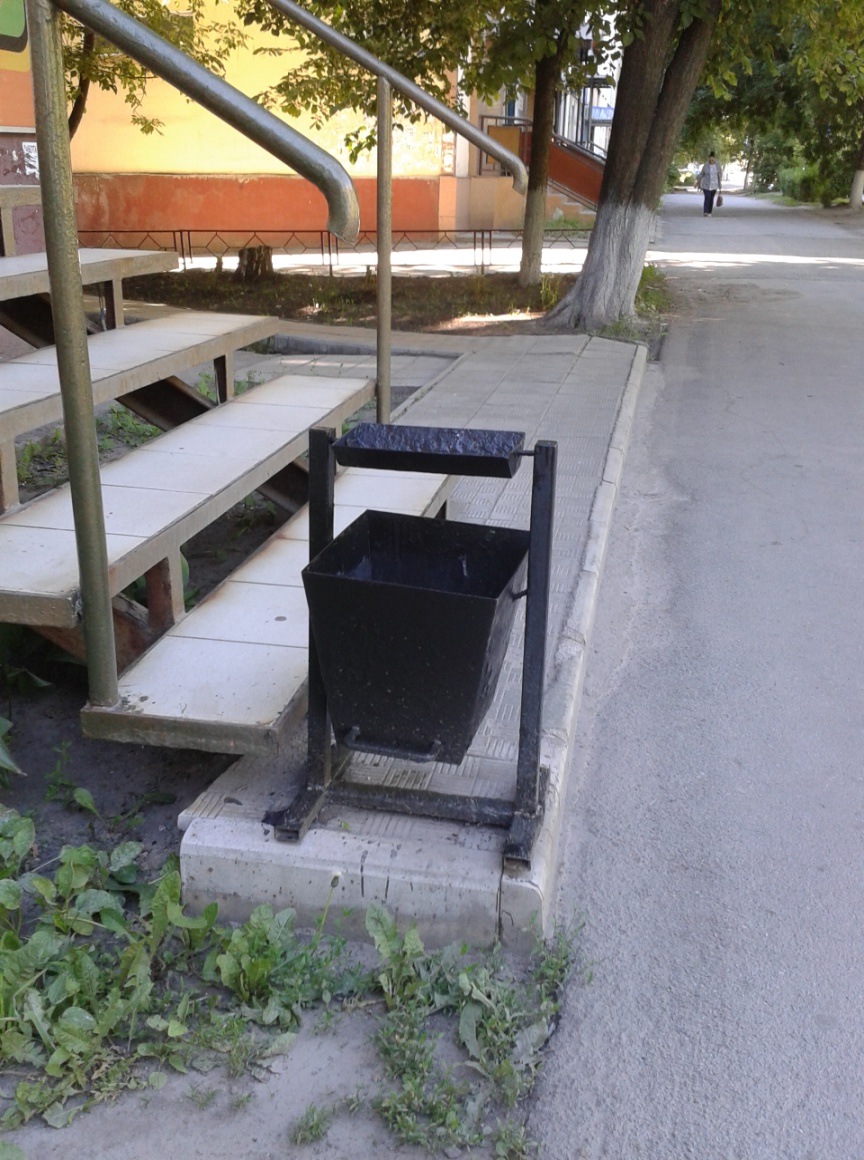 4Светильниксетей наружного освещения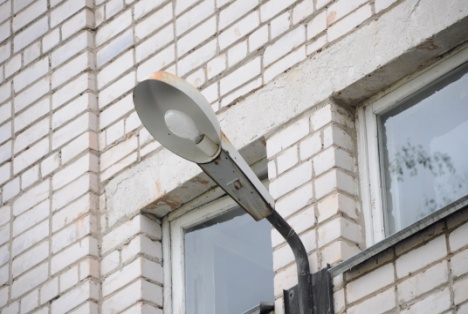 № п/пНаименование показателяЗначение показателя1.1.Вид территорииСквер им. Деревянко П.И.1.2.Адрес местонахождения территориип.Навля, ул.Ленина1.3.Кадастровый номер земельного участка (дворовой территории)32:17:0960317:3011.4.Здания, строения, сооружения, объекты жилищного фонда, расположенные в пределах территорииДом культуры1.5.Общая площадь территории, кв. м20 944 кв.м.1.6.Оценка уровня благоустроенности территории (благоустроенная/ неблагоустроенная)Благоустроенная на 80%1.7.Численность населения, имеющего удобный пешеходный доступ к основным площадкам территории, чел.1050